Santa Fe,  09 de marzo de 2018Señores REVISTA OECOLOGIA AUSTRALISComité Editorial Acerca del artículo titulado: Nuevo hospedador de Philornis sp. (Diptera, Muscidae) en Butorides striata (Ardeidae, Aves), remitido para su revisión y posible publicación, sus autores, declaramos que:                                          Los autores han leído y aprobado el manuscrito remitido, en su contenido, organización y presentación. Es un trabajo original, el cual previamente no ha sido publicado y de igual forma no se someterá a otra revista hasta conocer la respuesta del Comité Editorial.                                         Se adjunta los posibles revisoresATENTAMENTE Los Autores: Lorena Vanesa Sovrano  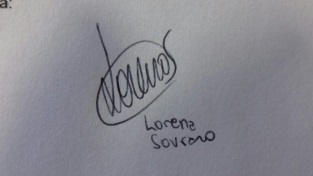 Silvia Alejandra Regner  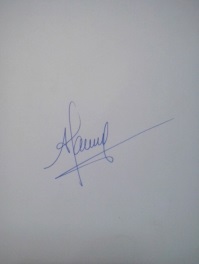 Guillermo Nicolás Ceppi 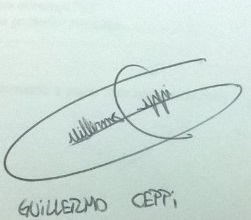 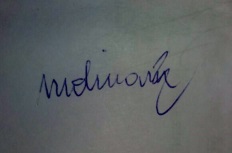 María Belén MolinaAdolfo Héctor Beltzer 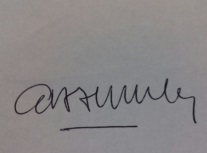 Nombre y apellidoFiliación Correo electrónicoDiego MontaltiDiv. Zoología de Vertebrados 
Facultad de Cs. Naturales Y Museo. Universidad Nacional de la Plata montalti@ilpla.edu.arLucas  MonjeInstituto de Ciencias Veterinarias del Litoral - 
[CONICET - Santa Fe]lmonje@fcv.unl.edu.arMartín Quiroga
Instituto de Ciencias Veterinarias del Litoral - 
[CONICET - Santa Fe] mquiroga@inali.unl.edu.arPablo Beldomenico 
Instituto de Ciencias Veterinarias del Litoral - 
[CONICET - Santa Fe] pbeldome@fcv.unl.edu.arPaulo LlambíasInstituto Argentino de Investigaciones de las zonas áridas - 
[CONICET- MENDOZA]pllambias@mendoza-conicet.gov.ar